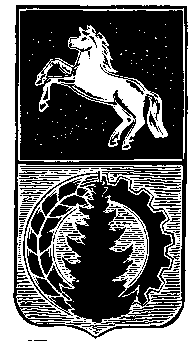 АДМИНИСТРАЦИЯ АСИНОВСКОГО РАЙОНАПОСТАНОВЛЕНИЕ23.01.2020                                                                                                                                №78г. АсиноОб утверждении Порядка и сроков проведения аттестации кандидатов на должность  руководителя и руководителя муниципальной образовательной организации, подведомственной Управлению образования администрации Асиновского района Томской области	В пунктом 4 статьи 51 Федерального закона от 29 декабря 2012 года № 273 – ФЗ «Об образовании в Российской Федерации»	1.Утвердить Порядок и сроки проведения аттестации кандидатов на должность руководителя и руководителя муниципальной образовательной организации, подведомственной Управлению образования администрации Асиновского района Томской области (в соответствии с приложением № 1).	2. Состав Аттестационной комиссии для проведения аттестации кандидатов на должность руководителя и руководителя муниципальной образовательной организации, подведомственной Управлению образования администрации Асиновского района Томской области утверждается Распоряжением администрации Асиновского района.	3. Настоящее постановление подлежит официальному опубликованию в средствах массовой информации и размещению на официальном сайте муниципального образования «Асиновский район» в информационно-телекоммуникационной сети «Интернет».        	4. Настоящее постановление вступает с силу с даты его официального опубликования в средствах массовой информации.	5. Контроль за исполнением настоящего распоряжения возложить на заместителя Главы администрации Асиновского района по социальным вопросам. Глава Асиновского района                                                                         Н.А. ДанильчукПриложение Утверждено  постановлениемадминистрации Асиновскогорайона от         №        Порядок 
и сроки проведения аттестации кандидатов на должность руководителя и руководителя муниципальной образовательной организации, подведомственной  Управлению образования администрации Асиновского района Томской областиI. Общие положения1.1. Настоящие Порядок и сроки проведения аттестации кандидатов на должность руководителя и руководителя образовательной организации, находящейся в ведении Управления образования администрации Асиновского района Томской области, (далее - Порядок) определяют процедуру проведения аттестации кандидатов (кандидата) на должность руководителя и руководителя образовательной организации, находящейся в ведении Управления образования администрации Асиновского района Томской области, и сроки её проведения (далее соответственно - аттестация, кандидаты, руководители образовательных организаций, Управление образования).1.2. Целями аттестации являются:а) повышение эффективности подбора и расстановки руководителей образовательных организаций;б) оценка знаний и квалификации кандидатов (кандидата) на должность руководителя образовательной организации;в) оценка знаний и квалификации руководителей образовательных организаций и подтверждение их соответствия занимаемой должности;г) стимулирование профессионального роста руководителей образовательных организаций.1.3. Аттестации подлежат:а) кандидаты (кандидат) на должность руководителя образовательной организации;б) руководители образовательных организаций.1.4. Аттестации не подлежат руководители образовательных организаций:а) проработавшие в занимаемой должности менее одного года;б) беременные женщины;в) женщины, находящиеся в отпуске по беременности и родам (их аттестация проводится не ранее чем через год после выхода из отпуска);г) лица, находящиеся в отпуске по уходу за ребенком до достижения им возраста трех лет (их аттестация проводится не ранее чем через год после выхода из отпуска).Аттестация лица, назначенного временно исполняющим обязанности руководителя образовательной организации не проводится.1.5. Аттестация руководителей образовательных организаций проводится один раз в период срока действия  трудового договора Аттестация руководителя с целью подтверждения соответствия занимаемой должности проводится в течение года после назначения на должность.1.6. Аттестация осуществляется на русском языке и состоит из следующих последовательных этапов: анализа представленных документов и материалов о кандидате на должность руководителя (руководителя) и собеседования.1.7. Для проведения аттестации администрация Асиновского района  и Управление образования создают Аттестационную комиссию по проведению аттестации кандидатов на должность руководителя и руководителей образовательных организаций (далее - Аттестационная комиссия).Управление образования:а) формирует списки кандидатов на должности руководителей образовательных организаций, подлежащих аттестации;б) составляет списки руководителей образовательных организаций, подлежащих аттестации;в) определяет график проведения аттестации;г) готовит необходимые документы для работы Аттестационной комиссии;д) запрашивает у кандидатов (кандидата) на должность руководителя, руководителя образовательной организации, а также соответствующих организаций необходимые для обеспечения деятельности Аттестационной комиссии документы, материалы и информацию;е) утверждает перечень вопросов и практических ситуаций для проведения собеседования;ж) осуществляет иные полномочия в целях обеспечения деятельности Аттестационной комиссии.1.8. Аттестационная комиссия действует на общественных началах.1.9. Основными принципами Аттестационной комиссии являются компетентность, объективность, гласность, независимость, соблюдение норм профессиональной этики.II. Функции, полномочия, состав и порядок работы Аттестационной комиссии2.1. Аттестационная комиссия осуществляет следующие функции:а) проводит аттестацию кандидатов (кандидата) на должность руководителя образовательной организации;б) проводит аттестацию руководителей образовательных организаций;в) осуществляет анализ представленных материалов в отношении кандидатов (кандидата) на должность руководителя и руководителя образовательной организации, в том числе проверяет их соответствие квалификационным требованиям, указанным в квалификационных справочниках, по соответствующим должностям руководителей образовательных организаций и (или) профессиональным стандартам, отсутствие оснований, препятствующих занятию педагогической деятельностью, и ограничений на занятие трудовой деятельностью в сфере образования, проводит всестороннее и объективное изучение кандидатов для назначения на должности руководителя образовательной организации.2.2. Аттестационная комиссия имеет право:а) запрашивать у кандидатов (кандидата) на должность руководителя, руководителя образовательной организации, а также соответствующих организаций необходимые для ее деятельности документы, материалы и информацию;б) устанавливать сроки представления запрашиваемых документов, материалов и информации;в) проводить необходимые консультации;г) создавать рабочие группы с привлечением экспертов и специалистов, составы которых утверждаются Аттестационной комиссией.2.3. Состав Аттестационной комиссии утверждается  распоряжением администрации Асиновского района.В состав Аттестационной комиссии входят представители администрации, Управления образования, представители профсоюзных организаций. 	Председателем Аттестационной комиссии является заместитель Главы администрации Асиновского района  по социальным вопросам.	Председатель Аттестационной комиссии осуществляет общее руководство деятельностью Аттестационной комиссии, председательствует на ее заседаниях, организует работу Аттестационной комиссии, осуществляет общий контроль за реализацией принятых решений, распределяет обязанности между членами Аттестационной комиссии.	Заместитель председателя Аттестационной комиссии в случае отсутствия председателя Аттестационной комиссии исполняет функции председателя Комиссии в полном объеме.	Ответственным секретарем Аттестационной комиссии является представитель Управления образования. 	Ответственный секретарь Аттестационной комиссии готовит материалы и проекты решений Аттестационной комиссии, направляет от имени Аттестационной комиссии запросы и уведомления, обеспечивает направление решений Аттестационной комиссии в образовательные организации.2.4. Аттестационная комиссия самостоятельно определяет порядок своей работы.Основной формой деятельности Аттестационной комиссии являются заседания. О месте, дате и времени проведения заседания Аттестационной комиссии её члены уведомляются письмом или телефонограммой.	Заседание Аттестационной комиссии считается правомочным, если на нем присутствуют не менее половины от общего числа ее членов.	Решения Аттестационной комиссии принимаются открытым голосованием простым большинством голосов, присутствующих на заседании. В случае равенства голосов принятым считается решение, за которое проголосовал председательствующий на заседании Аттестационной комиссии. 	Решения Аттестационной комиссии оформляются протоколами, которые подписываются председателем Аттестационной комиссии или его заместителем, председательствовавшим на заседании Аттестационной комиссии, и ответственным секретарем Аттестационной комиссии  и хранятся в Управлении образования.	Член Аттестационной комиссии, не согласный с принятым решением, имеет право в письменном виде изложить свое особое мнение, которое прилагается к протоколу заседания Аттестационной комиссии.	Решения Аттестационной комиссии, принятые по кандидатам (кандидату) на должность руководителя образовательной организации или руководителю образовательной организации,   в виде выписки из протокола в течение семи рабочих дней со дня заседания Аттестационной комиссии направляются в образовательную организацию, а также, соответственно, кандидату на должность руководителя или руководителю образовательной организации.III. Проведение аттестации3.1. Предложения по кандидатам (кандидату) и материалы должны быть представлены в Аттестационную комиссию не позднее чем за 30 календарных дней до истечения срока полномочий действующего руководителя образовательной организации (при досрочном прекращении его полномочий - в течение 10 рабочих дней с даты прекращения полномочий действующего руководителя образовательной организации).  3.2. Материалы для аттестации руководителя образовательной организации представляются в Аттестационную комиссию непосредственно руководителем или уполномоченным им лицом в сроки, установленные пунктом 3.1.3.3. Комплект материалов по кандидату на должность руководителя образовательной организации оформляется на русском языке и должен включать:а) заявление кандидата с просьбой о проведении его аттестации Аттестационной комиссией и рассмотрении его документов (с указанием контактного телефона, места жительства и электронной почты (при наличии), прилагаемых документов);б) заявление кандидата о согласии на проверку и обработку представленных сведений о кандидате;в) сведения о кандидате (сведения об образовании, сведения о стаже и опыте работы);г) программу развития соответствующей образовательной организации, а также основные положения по реализации программы развития образовательной организации (не более 2-х страниц);д) выписку из решения Управления образования о включении кандидата в список кандидатов на должность руководителя образовательной организации;е) справку о наличии (отсутствии) судимости и (или) факта уголовного преследования либо о прекращении уголовного преследования по реабилитирующим основаниям; ж) выписку из решения уполномоченного коллегиального органа управления образовательной организации о включении кандидата в список кандидатов на должность руководителя образовательной организации (в случае представления образовательной организацией предложений по кандидатам (кандидату) на должность руководителя образовательной организации);з) заверенные копии документов о соответствующем уровне образования и (или) квалификации, ученой степени, ученом звании;и) дополнительные документы по усмотрению кандидата.3.4. Комплект материалов в отношении руководителя  образовательной организации, подлежащего аттестации, оформляется на русском языке и должен включать:а) заявление руководителя образовательной организации о согласии на проведение его аттестации Аттестационной комиссией и рассмотрении его документов (с указанием контактного телефона, адреса проживания и электронной почты (при наличии), прилагаемых документов);б) заявление руководителя о согласии на проверку и обработку представленных сведений о руководителе;в) отчет руководителя образовательной организации о результатах выполнения программы развития образовательной организации и предложения  по реализации программы развития;г) выписку из решения уполномоченного коллегиального органа управления образовательной организацией о результатах рассмотрения отчета;д) справку о наличии (отсутствии) судимости и (или) факта уголовного преследования либо о прекращении уголовного преследования по реабилитирующим основаниям;е) дополнительные документы по усмотрению руководителя.3.5. Кандидаты на должность руководителя и руководители образовательных организаций, документы и материалы по которым не поступили, поступили не в полном объеме, позднее установленных сроков или замечания по документам и материалам которых не были устранены в установленный срок, решением Аттестационной комиссии к аттестации не допускаются.3.6. О месте, дате и времени проведения аттестации кандидаты (кандидат) на должность руководителя образовательной организации и руководитель, подлежащий аттестации, уведомляются по почте или телефонограммой не позднее чем за 7 рабочих дней до проведения аттестации.3.7. Кандидат на должность руководителя образовательной организации  и руководитель образовательной организации должны лично присутствовать на заседании Аттестационной комиссии. В случае неявки руководителя на заседание Аттестационной комиссии без уважительной причины или отказа от аттестации он привлекается к дисциплинарной ответственности в соответствии с законодательством Российской Федерации, а аттестация переносится на более поздний срок. 3.8. Кандидаты на должность руководителя и руководители образовательных организаций, в отношении которых на любом из этапов аттестации выявились их несоответствие установленным квалификационным требованиям или профессиональным стандартам, или наличие у них ограничений на занятие педагогической деятельностью, или ограничений для работы в сфере образования, или нарушение установленного в соответствии с уставом образовательной организации порядка выдвижения кандидата на должность руководителя, или подлог представленных документов, решением Аттестационной комиссии признаются не прошедшими аттестацию.3.9. По результатам аттестации кандидатов на должность руководителя образовательной организации Аттестационная комиссия принимает одно из следующих решений:а) о признании кандидата на должность руководителя образовательной организации прошедшим аттестацию и о рекомендации Учредителю назначить кандидата на должность руководителя образовательной организации;б) о признании кандидата на должность руководителя образовательной организации прошедшим аттестацию и его включении в кадровый резерв Управления образования администрации Асиновского района для замещения должностей руководителей образовательных организаций;в) о признании кандидата на должность руководителя образовательной организации не прошедшим аттестацию.3.10. По результатам аттестации руководителя образовательной организации Аттестационная комиссия принимает одно из следующих решений:а) соответствует занимаемой должности (указывается должность руководителя);б) не соответствует занимаемой должности (указывается должность руководителя). 3.11. В случае получения отрицательного результата по итогам аттестации всеми кандидатами на должность руководителя образовательной организации и руководителем образовательной организации, а также в случае получения положительного результата по итогам аттестации только одним кандидатом на должность руководителя образовательной организации или исключительно руководителем образовательной организации (в случае, если уставом образовательной организации предусмотрены выборы руководителя) Управление образования администрации Асиновского района устанавливает новый срок проведения аттестации кандидатов на должность руководителя.3.12. Кандидаты на должность руководителя и руководитель образовательной организации, получившие отрицательные результаты при прохождении аттестации, допускаются к аттестации не ранее чем через один год с момента принятия Аттестационной комиссией решений, предусмотренных пунктами 3.9 и 3.10 настоящего Порядка соответственно.3.13. На основании заявления руководителя образовательной организации, не прошедшего аттестацию, Аттестационная комиссия вправе принять решение о его повторной аттестации. О месте, дате и времени проведения аттестации руководитель образовательной организации извещается в соответствии с настоящим Порядком.3.14. Руководитель образовательной организации, не прошедший в установленные сроки аттестацию и в отношении которого не принято решение о повторной аттестации, отстраняется от работы распоряжением администрации Асиновского района на весь период времени до успешного прохождения аттестации с определением при этом исполняющего обязанности руководителя образовательной организации.3.15. Руководитель образовательной организации, в отношении которого Аттестационной комиссией принято решение о его несоответствии занимаемой должности, может быть освобожден от занимаемой должности (уволен) в соответствии с трудовым законодательством Российской Федерации.3.16. Внеплановая аттестация руководителей образовательных организаций проводится:а) по решению Главы Асиновского района, Управления образования администрации Асиновского района;б) по итогам проверок уполномоченными структурными подразделениями администрации Асиновского района и (или) органами, в результате которых были выявлены существенные нарушения в деятельности образовательной организации, в том числе проверок финансово-хозяйственной деятельности и использования закрепленного за образовательными организациями муниципального имущества;в) по личному заявлению руководителя образовательной организацииIV Срок аттестации. Отраслевой резерв.4.1. Аттестованный кандидат считается аттестованным в течение трех лет со дня вынесения Аттестационной комиссией соответствующего решения, в том числе и после назначения его пределах трех лет руководителем муниципальной образовательной организации.4.2. Аттестованные кандидаты считаются состоящими в отраслевом резерве Управления образования.